高二2201班第一次月考数学试题一、单选题：1、已知三条不同的直线，，和两个不同的平面，，则下列四个命题中错误的是(    )A. 若，，则           B. 若，，则C. 若，，则             D. 若，，则2、已知等差数列的前项和为，，，则的值为(    )A.                B.               C.              D. 3、袋中在红、黄、绿色球各一个，每次任取一个，有放回地抽取三次，则球的颜色完全相同的概率为(    )A、              B、              C、             D、4、若直线  是曲线  的一条切线，则实数 (    )A. 	              B. 	             C. 	           D. 5、正三棱柱中，，若二面角的大小为，则点到平面的距离为(    )A.                   B.                  C.               D. 6、安排3名志愿者完成5项不同的工作，每人至少完成1项，每项工作由1人完成，则不同的安排方式共有(　　)A．240种　           B．150种　          C．125种　	     D．120种已知函数，若对任意，恒成立，则实数的取值范围为(    )A.                B. 	C.          D. 8、已知正四面体的棱长为,如果一高为的长方体能在该正四面体内任意转动,则该长方体的长和宽形成的长方形面积的最大值为(    )A.                   B.                   C.               D. 二、多选题：9、下列命题中正确的是(    )A.已知随机变量服从正态分布，且，则；B.相关系数用来衡量两个变量之间线性关系的强弱，越大，相关性越弱；C.相关指数用来刻画回归的效果，越小，说明模型的拟合效果越好；D.在残差图中，残差点分布的带状区域越狭窄，其模型拟合的精度就越高．10、如图，多面体中，，，，且，，两两垂直，则下列结论正确的是(    )A. 三棱锥的体积是定值      B. 球面经过点，，，四点的球的直径是C. 直线平面                D. 二面角等于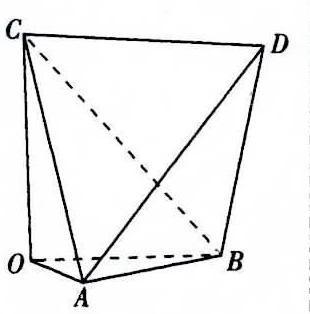 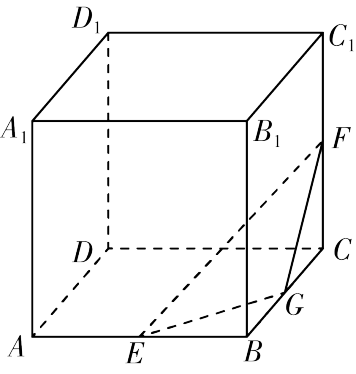 如图，棱长为的正方体的内切球为球，，分别是棱和棱的中点，在棱上移动，则下列结论成立的有(    )A. 存在点，使垂直于平面      B. 对于任意点，平面C. 直线被球截得的弦长为D. 过直线的平面截球所得的所有圆中，半径最小的圆的面积为12、已知函数，，若存在，，使得成立，则下列结论正确的是(    )A.                      B. C. 的最大值为          D. 的最大值为三、填空题：13、多项式的展开式中的常数项为____________．14、已知甲袋中有6只红球，4只白球；乙袋中有8只红球，6只白球．随机取一个袋子，再从该袋中随机取一球，则该球是红球的概率为____________．15、等比数列中，且，，成等差数列，则的最小值为________．16、已知函数（且）有两个不同的零点，则实数  的取值范围是________．四、解答题：17、已知数列的前项和为，，．(1)求；(2)求证：．18、正三角形所在的平面与菱形所在的平面互相垂直，，，是的中点．(1)求证：；(2)在线段上是否存在点，使得直线与平面所成的角为？若存在，求出的值；若不存在，说明理由．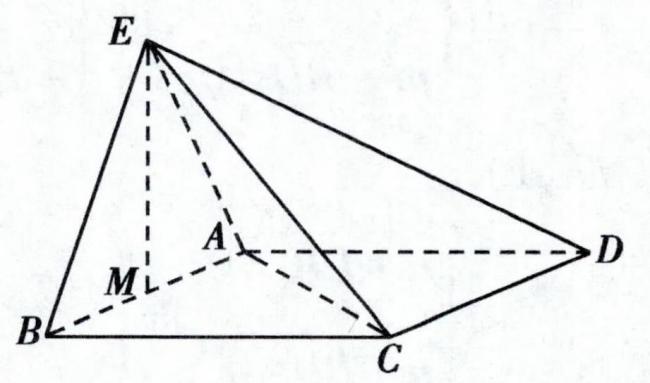 19、设函数 ．（1）讨论函数  的单调性．（2）如果对所有的 ，都有 ，求  的取值范围．20、某银行规定,一张银行卡若在一天内出现次密码尝试错误,该银行卡将被锁定,小王到银行取钱时,发现自己忘记了银行卡的密码,但是可以确定该银行卡的正确密码是他常用的个密码之一,小王决定从中不重复地随机选择个进行尝试.若密码正确,则结束尝试;否则继续尝试,直至该银行卡被锁定．(1)求当天小王的该银行卡被锁定的概率;(2)设当天小王用该银行卡尝试密码次数为,求的分布列和数学期望．21、如图，矩形  中，，将其沿  翻折，使点  到达点  的位置，且二面角  为直二面角．（1）求证：平面  平面 ；（2）设  是  的中点，二面角  的平面角的大小为 ，当  时，求  的取值范围．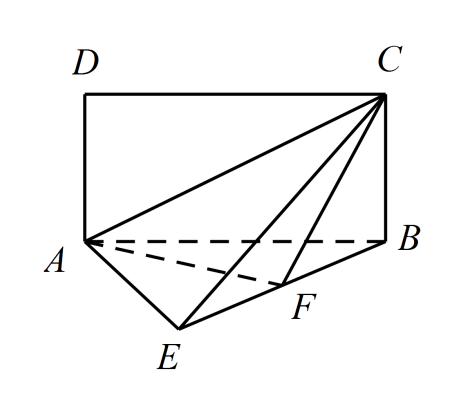 22、设函数，其中；(1)若在上为增函数，求的取值范围；(2)当，时，求证：．